MĚSTO PŘÍBOR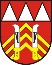 Rada města PříboraUSNESENÍ z 13. schůze Rady města Příbora konané dne 2. června 2015Text usnesení byl upraven v souladu se zákonem č. 101/2000 Sb., o ochraně osobních údajů  
a o změně některých zákonů, ve znění pozdějších předpisů. Občané uvedení v § 16 (občané České republiky s trvalým bydlištěm na území obce a fyzické osoby vlastnící na území obce nemovitost) a v § 17 (cizí státní občané, kteří jsou v obci hlášeni k trvalému pobytu, stanoví-li tak mezinárodní smlouva) zákona č. 128/2000 Sb., o obcích (obecní zřízení), ve znění pozdějších předpisů, mají právo na neupravený text usnesení, který je k dispozici v Kanceláři vedení města, Městský úřad Příbor, Náměstí Sigmunda Freuda 19, Příbor.	______________________________________________________________________13/01	Program schůze RM13/01/1	Vložila do programu bod č. 13/33 - „Zastavitelná plocha 43 – projektová dokumentace“ – dodatek č. 2.13/01/2	Vložila do programu bod č. 13/34 -  Výroční zpráva města Příbora za rok 2014.13/01/3	Schválila upravený program 13. schůze rady města. 13/02	Kontrola plnění usnesení ze schůzí RM13/02/1  	Vzala na vědomí plnění úkolů ze schůzí RM.Trvají úkoly: 9/40/3, 12/11/2, 9/39/2, 6/27/3, 11/03/4, 100/59/1, 100/59/2, 12/08/2,	Splněny úkoly: 6/30/1, 12/29/2, 12/35/2, 12/36/1, 9/33/2, 10/24/3.13/03    	Zápisy z jednání komisí a výborů13/03/1	Vzala na vědomí Zápis č. 5 ze schůze Komise pro občanské záležitosti konané dne 04.05.2015.13/03/2	Vzala na vědomí Zápis č. 7-15 z mimořádné schůze Komise kultury a cestovního 
ruchu konané dne 19.05.2015.13/03/3	Vzala na vědomí Zápis č. 6-15 ze schůze Komise kultury a cestovního ruchu 
konané dne 13.05.2015.13/04  	Návrhy, podněty a připomínky členů zastupitelstva města 	13/04/1	Vzala na vědomí návrhy, podněty a připomínky členů ZM vznesené na 6. zasedání Zastupitelstva města Příbora.13/05	Návrhy, připomínky tajemníka a vedoucích odborů13/05/1	Vzala na vědomí připomínky tajemníka MÚ.13/06	 Informace, podněty a připomínky členů RM13/06/1	Schválila služební zahraniční cestu do polského města Przedborz starostovi města a členům rady města MUDr. Mořici Jurečkovi a panu Valentinu Putalovi ve dnech 20. - 22.06.2015.13/07	Volba člena rady města pověřeného podpisem zápisu rady města13/07/1	Pověřila podpisem zápisu z 13. schůze Rady města Příbora, člena rady města 
paní Ivanu Žárskou.13/08	Žádost o vyvěšení moravské vlajky13/08/1	Vzala na vědomí žádost Moravské národní obce se sídlem Jetelová 498/13, Brno 
o vyvěšení moravské národní vlajky dne 05.07.2015.13/08/2	Rozhodla se připojit k žádosti Moravské národní obce se sídlem Jetelová 498/13, Brno o vyvěšení moravské národní vlajky.13/08/3	Uložila vyvěsit moravskou národní vlajku na budově městského úřadu dne  04.07.2015. Z: vedoucí OVS			                             		 T: 04.07.201513/09	Úprava právních vztahů k vitríně u Penny marketu13/09/1 		Vzala na vědomí zprávu k úpravě právních vztahů k vitríně u Penny marketu.13/09/2 	Souhlasila s umístěním vitríny na pozemku parc. č. 1441/1 v k. ú. a obec Příbor 
u Penny marketu a souhlasí s budoucím odkoupením této vitríny.13/09/3	Uložila odboru investic a správy majetku zahájit jednání s vlastníkem vitríny o uzavření smlouvy o výpůjčce na dobu určitou. Současně uložila odboru investic 
a správy majetku zahájit jednání s vlastníkem vitríny o uzavření smlouvy o budoucí kupní smlouvě.Z: vedoucí OISM		  T: 7/201513/10	Smlouva o výpůjčce areálu skateparku 13/10/1	Schválila smlouvu o výpůjčce areálu skateparku, ulice Na Kamenci v Příboře mezi městem Příbor a panem <anonymizováno>, za účelem konání závodu „BIKE CONTEST“ dne 25.07.2015. 13/11    	Stavební úpravy fasád a výměna oken domů č.p.  35 v Příboře13/11/1 	Schválila výzvu k podání nabídky k veřejné zakázce malého rozsahu na stavební práce akce  „ Stavební úpravy fasády a výměna oken  Domu s pečovatelskou službou č.p. 233 ul. ČSA a oprava fasády domu č.p. 35 ul. Místecká, Příbor“.13/11/2   	Uložila zveřejnit výzvu ke zpracování nabídky k veřejné zakázce malého rozsahu na stavební práce na akci „Stavební úpravy fasády a výměna oken  Domu s pečovatelskou službou č.p. 233 ul. ČSA a oprava fasády domu č.p. 35 ul. Místecká, 
Příbor“.Z: ředitel SMMP s.r.o.        	  T: 06/201513/12	Žádost o prodloužení veřejné produkce SDH Příbor na akce ,,Benátská noc“ 13/12/1	Schválila prodloužení veřejné produkce při pořádání akce ,,Benátská noc" od soboty 27.06.2015, 13:00 hodin do neděle 28.06.2015, 02:00 hodin. 13/12/2  	Schválila prodloužení veřejné produkce při pořádání akce ,,Benátská noc" od soboty 25.07.2015, 13:00 hodin do neděle 26.07.2015, 02:00 hodin.  13/12/3  	Schválila prodloužení veřejné produkce při pořádání akce ,,Benátská noc" od soboty 29.08.2015, 14:00 hodin do neděle 30.08.2015, 02:00 hodin.13/13	Novela školského zákona č. 561/2004 Sb.  13/13/1	  Vzala na vědomí přehled vybraných ustanovení novely č. 82/2015 Sb., kterým se mění zákon č. 561/2004 Sb. o předškolním, základním, středním, vyšším odborném a jiném vzdělávání (školský zákon), ve znění pozdějších předpisů, a některé další zákony. 13/13/2    Schválila vydat potvrzení o změně trvání pracovního poměru ředitelům škol a školských zařízení příspěvkových organizací města Příbora, dle přechodného ustanovení Čl. II bodu 9 zákona č. 82/2015 Sb.13/14	Příspěvky vlastníkům domů v MPR13/14/1	Doporučila Zastupitelstvu města Příbora přidělit finanční příspěvek 78.000 Kč panu <anonymizováno>, na opravu opěrné zídky a oplocení u rodinného domu č.p. 530, ul. Ostravská, Příbor.13/14/2	Doporučila Zastupitelstvu města Příbora přidělit finanční příspěvek 67.000 Kč paní 
<anonymizováno> a panu <anonymizováno> (v zast. <anonymizováno>) na renovaci pískovcového polního kříže v Prchalově na pozemku parc. č. 3097/25 k.ú. Příbor.13/14/3	Rozhodla o přidělení finančního příspěvku 10.000 Kč panu <anonymizováno> na obnovu SV fasády rodinného domu č.p. 358, ul. Farní, Příbor.13/15	Zápis k předškolnímu vzdělávání13/15/1	Vzala na vědomí informace o zápisu k předškolnímu vzdělávání do příborských mateřských škol pro školní rok 2015/2016, který se konal dne 05.05.2015.13/16   Informace o průběhu zpracování nového strategického plánu města, banka projektů 2015- akční plán 2015-201613/16/1	Vzala na vědomí informace o průběhu zpracování nového strategického plánu města.13/16/2	 Projednala Banku projektů pro období 2015-2018.13/16/3	 Projednala Akční plán pro léta 2015-2016.13/17	Plnění usnesení č. 09/33/2 – Pravidla veřejné finanční podpory13/17/1	Projednala parametry k zapracování do nových pravidel pro oblast veřejné finanční podpory - opravy, údržba a investice v hodnotě nad 40.000 Kč dle předloženého návrhu.13/17/2	Projednala návrhy nových pravidel pro poskytování veřejné finanční podpory na činnost a provoz, poskytování grantů a poskytování veřejné finanční podpory na prevenci kriminality z rozpočtu města Příbora.13/18	Kontrola programu rozvoje bydlení 13/18/1	Vzala na vědomí informace ke kontrole programu rozvoje bydlení. 13/19	Informace o vysílání městského rozhlasu13/19/1   	Vzala na vědomí informaci o vysílání městského rozhlasu.13/19/2   	Uložila předložit novou směrnici o vysílání městského rozhlasu.                   Z: vedoucí OVS                                                                                       T: 30.06.201513/20	Žádost o zkrácení výpovědní lhůty u smlouvy o nájmu nebytových prostor ze dne 17.12.2002 na ul. Lidická č.p. 560 v Příboře13/20/1 	Vzala na vědomí žádost o zkrácení výpovědní lhůty u smlouvy o nájmu nebytových               	prostor ze dne 17.12.2002 na ul. Lidická č.p. 560 v Příboře.13/20/2 	Nevyhověla žádosti o zkrácení výpovědní lhůty u smlouvy o nájmu nebytových prostor ze dne 17.12.2002 na ul. Lidická č.p. 560 v Příboře.13/21	Změna katastrální hranice obce13/21/1	Vzala na vědomí zprávu o jednání s vlastníky nemovitostí v území dotčeném změnou katastrální hranice mezi městem Příbor a obcí Závišice.13/21/2	Předkládá Zastupitelstvu města Příbora k rozhodnutí schválit uzavření dohody zastupitelstev obcí o změně katastrální hranice mezi městem Příbor a obcí Závišice, v navrženém znění, jejíž předmětem je odloučení části katastrálního území Příbor 
o výměře 98 086 m2 a jeho připojení ke katastrálnímu území Závišice a připojení odloučené části katastrálního území Závišice o výměře  ke katastrálnímu území Příbor.13/22	Nabídka trvale nepotřebného majetku13/22/1	  Rozhodla nepřijmout v souladu s § 27 odst. 6 zákona č. 250/2000 Sb., o rozpočtových pravidlech územních rozpočtů, v platném znění, nabídku na bezúplatný převod nepotřebného majetku ve vlastnictví příspěvkové organizace „Základní školy Příbor, Jičínská 486, okres Nový Jičín“ městem Příbor na základě předloženého evidenčního listu nakládání s nepotřebným majetkem č. 1/2015/ZŠJ, č. 2/2015/ZŠJ, 
č. 3/2015/ZŠJ, č. 4/2015/ZŠJ, č. 5/2015/ZŠJ, č. 6/2015/ZŠJ, č. 7/2015/ZŠJ 
a č. 8/2015/ZŠJ.13/22/2 		Souhlasila s vyřazením trvale nepotřebného majetku ve vlastnictví příspěvkové
organizace „Základní školy Příbor, Jičínská 486, okres Nový Jičín“ v celkové pořizovací hodnotě 215.001,18 Kč a se způsobem naložení s tímto nepotřebným majetkem formou fyzické likvidace a prodeje dle návrhů organizace uvedených v evidenčním listě nakládání s nepotřebným majetkem č. 1/2015/ZŠJ, č. 2/2015/ZŠJ, 
č. 3/2015/ZŠJ, č. 4/2015/ZŠJ, č. 5/2015/ZŠJ, č. 6/2015/ZŠJ, č. 7/2015/ZŠJ 
a č. 8/2015/ZŠJ.13/23	Pronájem bytu 2+1 za podmínky přistoupení k dluhu13/23/1	Rozhodla pronajmout byt č. 8, Štramberská 1356, 742 58 Příbor, o velikosti 2+1, paní <anonymizováno>, za výši nabídky přistoupení k dluhu 55.000 Kč.13/24	Prodej části pozemku parc. č. 164 k. ú. Příbor – ČEZ Distribuce a. s.13/24/1	Nedoporučila Zastupitelstvu města Příbora schválit prodej části pozemku parc. č. 164 v k. ú. a obci Příbor právnické osobě ČEZ Distribuce a. s., Teplická 84/8, 405 02 Děčín, pro účely přemístění trafostanice, dle žádosti ze dne 20.02.2015.13/25	Stanovení odměn ředitelům příspěvkových organizací města 13/25/1	  Schválila v souladu s § 102 odst. 2 písm. b) zákona č. 128/2000 Sb. o obcích (obecní zřízení), v platném znění, odměnu za hospodaření příspěvkové organizace města v roce 2014:ředitelce Mateřské školy Kamarád, Příbor, Frenštátská 1370, paní Mgr. Ivě Drholecké;ředitelce Mateřské školy Příbor, Pionýrů 1519, okres Nový Jičín, příspěvkové 
organizace, paní Mgr. Pavlíně Jordánkové;ředitelce Základní školy Příbor, Jičínská 486, okres Nový Jičín, paní Mgr. Jarmile Bjačkové;řediteli Základní školy Npor.Loma Příbor Školní 1510 okres Nový Jičín, příspěvkové organizace, panu Mgr. Jánu Drtilovi;ředitelce Školní jídelny Komenského, Příbor, ul. Komenského čp. 458, paní Olze Skřivánkové;ředitelce Technických služeb města Příbora, paní Ing. Zuzaně Gřesíkové.Stanovené odměny mohou být vyplaceny v rámci schváleného mzdového limitu uvedených příspěvkových organizací nebo z fondu odměn.13/26	Předkupní právo k budově na pozemku parc. č. 2933/1 k. ú. Příbor13/26/1	Doporučila Zastupitelstvu města Příbora vzdát se předkupního práva k budově zčásti situované na pozemku parc. č. 2933/1 v k. ú. a obci Příbor ve prospěch vlastníka pozemku parc. č. 2933/2 v k. ú. a obci Příbor.13/27	Pronájem zasedací místnosti v přízemí naproti informačního centra Centru pro zdravotně postižené Moravskoslezského kraje o. p. s., za účelem poskytování sociálních služeb - občanské poradny13/27/1    Uložila zveřejnit na úřední desce Městského úřadu záměr města pronajmout zasedací místnost v budově Městského úřadu Příbor na náměstí Sigmunda Freuda č. p. 19 v přízemí naproti informačního centra o velikosti 25m² Centru pro zdravotně postižené Moravskoslezského kraje o. p. s, za účelem poskytování sociálních služeb - občanské poradny od 01.08.2015 na dobu neurčitou, s výpovědní lhůtou 3 měsíce, 1x týdně, v úterý od 9:00 hod. do 16:00 hod. za nájemné 400 Kč/rok.Zveřejnění bude realizováno po dobu 15 dnů.	Z: vedoucí OVS							         T: 03.06.201513/28	Vyhlášení veřejné zakázky malého rozsahu na zpracování projektové dokumentace stavby „Odkanalizování ulice Myslbekovy v Příboře“13/28/1	Schválila výzvu k podání nabídky k veřejné zakázce malého rozsahu na zpracování projektové dokumentace stavby „Odkanalizování ulice Myslbekovy v Příboře“.13/28/2	Uložila v souladu s ustanovením čl. 4.3., písmene b) Směrnice rady města 
č. 2/2015 k zadávání veřejných zakázek zveřejnit výzvu na zpracování projektové dokumentace stavby „Odkanalizování ulice Myslbekovy v Příboře“ na úřední desku a webové stránky města.Z: vedoucí odboru ISM						          T: 05.06.201513/29	Rekonstrukce kulturního domu Hájov č.p. 95 (dodatek smlouvy č. 6)13/29/1	Schválila dodatek č. 6 smlouvy o dílo mezi městem Příbor a společností JVAgro Morava s.r.o. Meziříčská 2304, 756 61 Rožnov pod Radhoštěm na akci „Rekonstrukce kulturního domu Hájov č.p. 95“ rozšiřující předmět díla o cenu 213.505,80 Kč s DPH a podmínila jeho podpis schválením příslušné částky zastupitelstvem města ve 
2. změně rozpočtu pro rok 2015. Jedná se o srovnání podlah v místnosti 018, úpravu štítu oplechováním, doplnění ventilátorů, provedení požárního hydrantu, dodávku požárního žebříku, instalaci nové HDS skříňky, opravu omítek v místnostech č. 018, 016 a 012, rekonstrukci hl. rozvaděče.13/29/2	Schválila termín pro předání díla „Rekonstrukce kulturního domu Hájov č.p. 95“      v rozsahu dodatku č. 6 smlouvy o dílo mezi městem Příbor a společností JVAgro Morava  s.r.o. Meziříčská 2304, 756 61 Rožnov pod Radhoštěm k 31.07.2015.13/30	Revitalizace zahrady piaristického kláštera v Příboře II – dodatek č. 1 
ke smlouvě o dílo13/30/1	Schválila dodatek č. 1 ke smlouvě o dílo číslo 385/2014 ze dne 20.10.2014 mezi městem Příbor a firmou NOSTA, s.r.o., Svatopluka Čecha 2088/13, 741 01 Nový Jičín, IČ: 47671416 zahrnující navýšení ceny předmětu díla za oprávněné vícepráce ve výši 218.022,30 Kč.13/31	Stavební úpravy hasičské zbrojnice č.p. 190 v Příboře13/31/1	Vzala na vědomí odmítnutí společnosti Teplotechna Ostrava, a.s., Šenovská 101/543, 716 12 Ostrava-Slezská Ostrava uzavření dodatku č. 2 spočívajícího v dokončení akce „Stavební úpravy hasičské zbrojnice č.p. 190 v Příboře“.13/31/2	Schválila uzavření dohody o ukončení smluvního závazku mezi společností Teplotechna Ostrava, Šenovská 101/543, 716 12 Ostrava-Slezská Ostrava a městem Příbor, náměstí Sigmunda Freuda 19, 742 58 Příbor týkající se akce „Stavební úpravy hasičské zbrojnice č.p. 190 v Příboře“.13/31/3	Uložila připravit zadávací dokumentaci pro výběr nového dodavatele k dokončení akce „Stavební úpravy hasičské zbrojnice č.p. 190 v Příboře“. Z: vedoucí OISM                                                                                    T: 06/201513/32	Stavební úpravy hygienického zázemí v 1. NP ZŠ Npor. Loma – vyhlášení VZ13/32/1	Schválila výzvu k podání nabídky k veřejné zakázce malého rozsahu na stavební práce s názvem „Stavební úpravy hygienického zázemí v 1. NP ZŠ Npor. Loma“.13/32/2	Uložila zveřejnit výzvu k podání nabídky k veřejné zakázce malého rozsahu na stavební práce s názvem „Stavební úpravy hygienického zázemí v 1. NP ZŠ 
Npor. Loma“.Z: vedoucí OISM	T: 06/201513/33	„Zastavitelná plocha 43 – projektová dokumentace“ – dodatek č. 213/33/1	Schválila z důvodu změn v předmětu díla dodatek č. 2 smlouvy o dílo mezi městem Příbor a PROJEKTSTUDIEM EUCZ s.r.o., Opavská 6230/29A, 708 00 Ostrava-Poruba na zpracování projektové dokumentace pro územní řízení na akci „Zastavitelná plocha 43 – projektová dokumentace“ zahrnující navýšení ceny díla o 40.000 Kč bez DPH a posun termínu předání předmětu díla k 26.05.2015.13/34	Výroční zpráva města Příbora za rok 201413/34/1	Vzala na vědomí Výroční zprávu města Příbora za rok 2014.Zpracoval:	Ing. Arnošt VaněkDne:	02.06.2015Dne: 03.06.2015	Dne: 03.06.2015Ing. Bohuslav Majer, v.r.	Ing. Dana Forišková, Ph.D.,v.r.starosta města	místostarostka města